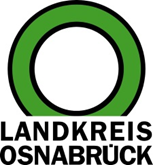 Landkreis Osnabrück	Sprechzeiten:	Der Landkreis im Internet:Am Schölerberg 1	Montag bis Freitag, 8.00 bis 13.00 Uhr.	http://www.lkos.de49082 Osnabrück	Donnerstag auch bis 17.30 Uhr.	Ansonsten nach VereinbarungReihentestungen im Landkreis Osnabrück: keine neuen CoronainfektionenOsnabrück. In den Senioren- und Pflegeeinrichtungen im Landkreis Osnabrück sind bei den Mitarbeiterinnen und Mitarbeitern keine weiteren Coronainfektionen festgestellt worden. Bei der aktuellen Reihentestung wurden 453 Mitarbeiter abgestrichen. 52 Ergebnisse stehen noch aus. Die anderen 401 Tests waren negativ.Zudem hat der Schlachtbetrieb Tönnies in Badbergen die Sicherheitsvorkehrungen aufgrund der Corona-Pandemie weiter erhöht: Die Mitarbeiterinnen und Mitarbeiter des Unternehmens werden nun zweimal wöchentlich getestet. Das Ergebnis der jüngsten Testung zeigt, dass die Hygienemaßnahmen im Betrieb – die gemeinsam mit dem Gesundheitsdienst für Landkreis und Stadt Osnabrück erarbeitet wurden – greifen. 311 Mitarbeiter wurden abgestrichen, alle Tests waren negativ.Landkreis Osnabrück  Postfach 25 09  49015 OsnabrückDie LandrätinDie LandrätinAn dieRedaktionReferat für Assistenzund Kommunikation-Pressestelle-Datum:	17.07.2020Zimmer-Nr.:	2063Auskunft erteilt:	Henning Müller-DetertDurchwahl:Referat für Assistenzund Kommunikation-Pressestelle-Datum:	17.07.2020Zimmer-Nr.:	2063Auskunft erteilt:	Henning Müller-DetertDurchwahl:Pressemitteilung
Tel.: (05 41) 501-Fax: (05 41) 501-e-mail:246362463mueller-detert@lkos.de